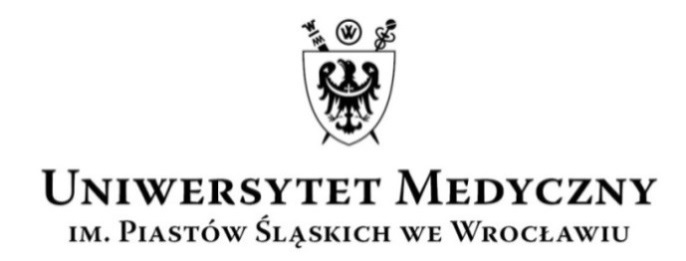 UCZELNIANA  KOMISJA  WYBORCZAkadencja 2020–2024Wasz znak:                           Data:                                                  Nasz znak:                            Data:                                                                                                  AO-0050-11/19                   17.03.2020 r.KOMUNIKAT NR 18UCZELNIANEJ KOMISJI WYBORCZEJKADENCJA 2020-2024W związku z otrzymanymi zapytaniami dot. wyników I tury wyborów do Uczelnianego Kolegium Elektorów Uczelniana Komisja Wyborcza, na podstawie § 17 Regulaminu wyborów Uczelnianej Komisji Wyborczej, Uczelnianego Kolegium Elektorów, Rektora i Senatu Uniwersytetu Medycznego im. Piastów Śląskich we Wrocławiu (zał. nr 7 do Statutu Uczelni – t.j. uchwała Senatu nr 2090 z dnia 18 grudnia 2019 r. ze zm.), udostępnia kopie protokołów głosowania do Uczelnianego Kolegium Elektorów we wszystkich grupach społeczności akademickiej.Kopie protokołów stanowią załącznik do niniejszego komunikatu. PrzewodniczącyUczelnianej Komisji Wyborczej(2020–2024)  dr hab. Anna Turno-Kręcicka______________________________________________________________________________________________UCZELNIANA KOMISJA WYBORCZA KADENCJA 2020-2024ul. Marcinkowskiego 2-6, 50-368 Wrocławtel.: +48 71/784-15-54       faks: + 48 71/784-11-24       e-mail: aleksandra.orzechowska@umed.wroc.pl